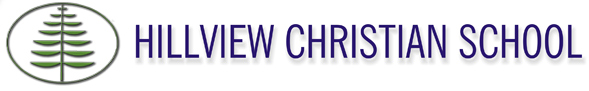 15 October 2018Dear Parents and Caregivers of 10DS pupils,Welcome to the fourth term! I hope that you have had an enjoyable and refreshing holiday break. Like most terms this will again be a busy one. There will be mixed emotions for our Year 10 pupils – from sadness as the end of their Hillview journey draws near, to excitement with the anticipation of the senior college years at a different school. We have certainly been blessed to have had your child at Hillview. Thank you, and your child, for the contribution you have made to our school community. Each pupil will be missed, and I pray that God will bless them on their future journey. I hope that they will all have a positive influence on others through their service and leadership.Term 4 Important DatesMiddleton Grange Technology		Every Monday afternoon (finishes 26th November)Summer Sport				Volleyball starts Monday 15th October						Other sports start Wed 17th OctoberLabour Day					Monday 22nd OctoberSchool Photos				Tuesday 30th OctoberShow Day					Friday 16th NovemberFinal day for normal timetable		Thursday 29th NovemberWork Experience Day			Friday 30th NovemberStudy Camp – teacher exam review	Monday 3rd DecemberExam Study Day				Tuesday 4th DecemberYear 9/10 Exams		               	Wednesday 5th and Thursday 6th December Year 9/10 students off school while exams are marked – Friday 7th DecemberReturn to school for concert preparation	Monday 10th DecemberYear 7-10 Concert Evening		Wednesday 12th DecemberYear 7-10 Picnic Day			Thursday 13th DecemberFinal Day					Friday 14th December Year 10 Graduation Dinner			Friday 14th DecemberSocial StudiesFor the first four weeks of the term we have Mrs Suzanne Brittenden coming to teach our Year 9 and 10 Social Studies programme. She will be here completing her Teacher Education Refresher training. Mrs Brittenden will be teaching about various aspects of the Middle East. She will look at culture, inequalities, resources, and aspects of refugees.We will also be completing the history component of our annual general knowledge test.Work Experience Day – Friday 30th NovemberA notice will go home this week with more details. The Year 10 pupils are expected to consider a career they might be interested in, and then find an organisation they can go to for the day to get some experience (no payment is required). Pupils need to let us know by Thursday 15th November what they are planning to do.Year 9 and 10 ExamsTuesday 4th December is a study day where the pupils are expected to stay home and prepare for their exams. There will be two exams on Wednesday 5th December (9:00 – 11:00am and 1:00 – 3:00pm) and one on Thursday 6th December (9:00 – 11:00am). After this, pupils go home and then return on Monday 10th December. Friday 7th December is to allow teachers time to mark the exams. A more detailed notice will come home nearer to the exams.Year 10 Graduation Dinner – Friday 14th DecemberPlease keep this evening free. The dinner will be held at Grace Vineyard church in Ferry Road. Tickets will soon be available from the office. This is a wonderful way to honour your children and celebrate the contribution they have made to Hillview. It would be great if everyone could be there.Stationery and Equipment The start of a new term is a good time to check that your child has everything they need for school. We would appreciate you taking a moment to check that they have pens, pencils, a ruler, calculator and anything else they need for their various subjects. It is also important to note that they should have the correct PE uniform when required.Note: We have noticed a few pupils lately without calculators. It is important that they have one for the end of year exam.SportSecondary School summer sport is on for the first six weeks of this term. Volleyball is Monday night and other games are played on Wednesday afternoon. We will continue with the Wednesday period 6 study class at school for those who are not playing sport. Please remember to check out the Hillview sports blog (hillviewsport.wordpress.com) to keep up to date with all things sport.I am very much looking forward to my last term together with this group of pupils. Once again, there is a lot happening and the time will pass quickly. If you have any questions, or concerns, please don’t hesitate to contact me. You can email me at d.stanton@hillview.school.nz  or phone 332-6923 extn 226.Dean Stanton